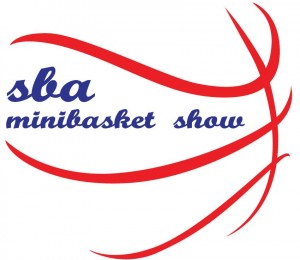 Celkové umiestnenie regionálneho 2.kola Minibasketshow 2015 v Spiškej Novej Vsi 26.11.2015:ZŠ Komenského SvitZŠ Kožuchova Spišská Nová VesZŠ D. Fischera KežmarokZŠ P. Horova MichalovceZŠ Hutnícka Spišská Nová VesS. Glejdurová ( BK 04 AC LB Spišská Nová Ves ):